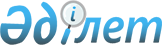 О внесении изменений в решение Курчумского районного маслихата от 26 декабря 2018 года № 32/3- VI "О бюджете Курчумского района на 2019-2021 годы"
					
			Утративший силу
			
			
		
					Решение Курчумского районного маслихата Восточно-Казахстанской области от 28 февраля 2019 года № 34/2-VI. Зарегистрировано Департаментом юстиции Восточно-Казахстанской области 12 марта 2019 года № 5763. Утратило силу решением Курчумского районного маслихата Восточно-Казахстанской области от 24 декабря 2019 года № 45/3-VI
      Сноска. Утратило силу решением Курчумского районного маслихата Восточно-Казахстанской области от 24.12.2019 № 45/3-VI (вводится в действие с 01.01.2020).

      Примечание РЦПИ.

      В тексте документа сохранена пунктуация и орфография оригинала.
      В соответствии со статьей 109 Бюджетного кодекса Республики Казахстан от 4 декабря 2008 года, подпунктом 1) пункта 1 статьи 6 Закона Республики Казахстан от 23 января 2001 года "О местном государственном управлении и самоуправлении в Республике Казахстан", решением Восточно - Казахстанского областного маслихата от 15 февраля 2019 года № 27/302-VI "О внесении изменений в решение Восточно - Казахстанского областного маслихата от 13 декабря 2018 года № 25/280-VI "Об областном бюджете на 2019-2021 годы" (зарегистрировано в Реестре государственной регистрации нормативных правовых актов за номером 5734), Курчумский районный маслихат РЕШИЛ:
      1. Внести в решение Курчумского районного маслихата от 26 декабря 2018 года № 32/3-VI "О бюджете Курчумского района на 2019-2021 годы" (зарегистрировано в Реестре государственной регистрации нормативных правовых актов за номером 5-14-190, опубликовано районной газете "Rayаn-Заря" 25 января 2019 года № 4, 01 февраля 2019 года № 5 и в Эталонном контрольном банке нормативных правовых актов Республики Казахстан в электронном виде 17 января 2019 года) следующие изменения:
      пункт 1 изложить в следующей редакции:
      "1. Утвердить районный бюджет на 2019-2021 годы согласно приложениям 1, 2, 3 соответственно, в том числе на 2019 год в следующих объемах:
      1) доходы - 5183469 тысяч тенге, в том числе по:
      налоговым поступлениям - 496923 тысяч тенге;
      неналоговым поступлениям - 37833 тысяч тенге;
      поступлениям от продажи основного капитала - 0,0 тысяч тенге;
      поступлениям трансфертов - 4648713 тысяч тенге;
      2) затраты - 5223034,7 тысяч тенге;
      3) чистое бюджетное кредитование - 20234,4 тысяч тенге:
      бюджетные кредиты - 37896,4 тысяч тенге;
      погашение бюджетных кредитов - 17662 тысяч тенге;
      4) сальдо по операциям с финансовыми активами - 0,0 тысяч тенге:
      приобретение финансовых активов - 0,0 тысяч тенге;
      5) дефицит (профицит) бюджета - - 59800,1 тысяч тенге;
      6) финансирование дефицита (использование профицита) бюджета -59800,1 тысяч тенге:
      поступления займов - 37875 тысяч тенге;
      погашение займов - 17662 тысяч тенге;
      используемые остатки бюджетных средств - 39587,1 тысяч тенге.";
      приложение 1 к указанному решению изложить в новой редакции согласно приложению к настоящему решению.
      2. Настоящее решение вводится в действие с 1 января 2019 года. Районный бюджет на 2019 год 2019 год
					© 2012. РГП на ПХВ «Институт законодательства и правовой информации Республики Казахстан» Министерства юстиции Республики Казахстан
				
      Председатель сессии

С. Кудедаева

      Секретарь Курчумского

      районного маслихата

М. Саганаков
Приложение 
к решению Курчумского 
районного маслихата 
от 28 февраля 2019 года 
№ 34/2-VIПриложение 1 
к решению Курчумского 
районного маслихата 
от 26 декабря 2018 года 
№ 32/3-VI
Категория
Категория
Категория
Категория
Всего (тысяч тенге)
Класс
Класс
Класс
Всего (тысяч тенге)
Подкласс
Подкласс
Всего (тысяч тенге)
Наименование
Всего (тысяч тенге) 1 2 3 4 5
І. Доходы
5183469
1
Налоговые поступления
496923
01
Подоходный налог
191573
2
Индивидуальный подоходный налог
191573
03
Социальный налог
238778
1
Социальный налог
238778
04
Hалоги на собственность
45816
1
Hалоги на имущество
26825
3
Земельный налог
873
4
Hалог на транспортные средства
14697
5
Единый земельный налог
3421
05
Внутренние налоги на товары, работы и услуги
15146
2
Акцизы
1873
3
Поступления за использование природных и других ресурсов
6000
4
Сборы за ведение предпринимательской и профессиональной деятельности
7273
08
Обязательные платежи, взимаемые за совершение юридически значимых действий и (или) выдачу документов уполномоченными на то государственными органами или должностными лицами
5610
1
Государственная пошлина
5610
2
Неналоговые поступления
37833
01
Доходы от государственной собственности
1261
5
Доходы от аренды имущества, находящегося в государственной собственности
1243
7
Вознаграждения по кредитам, выданным из государственного бюджета
18
06
Прочие неналоговые поступления
36572
1
Другие неналоговые поступления в местный бюджет
36572
4
Поступления трансфертов 
4648713
02
Трансферты из вышестоящих органов государственного управления
4648713
2
Трансферты из областного бюджета
4648713
Функциональная группа
Функциональная группа
Функциональная группа
Функциональная группа
Функциональная группа
Всего (тысяч тенге)
Функциональная подгруппа
Функциональная подгруппа
Функциональная подгруппа
Функциональная подгруппа
Всего (тысяч тенге)
Администратор бюджетных программ
Администратор бюджетных программ
Администратор бюджетных программ
Всего (тысяч тенге)
Программа
Программа
Всего (тысяч тенге)
Наименование
Всего (тысяч тенге) 1 2 3 4 5 6
II. Затраты
5223034,7
1
Государственные услуги общего характера
531538
1
Представительные, исполнительные и другие органы, выполняющие общие функции государственного управления
268070
112
Аппарат маслихата района (города областного значения)
18752
001
Услуги по обеспечению деятельности маслихата района (города областного значения)
18752
122
Аппарат акима района (города областного значения)
126894
001
Услуги по обеспечению деятельности акима района (города областного значения)
117122
003
Капитальные расходы государственного органа 
9772
123
Аппарат акима района в городе, города районного значения, поселка, села, сельского округа
122424
001
Услуги по обеспечению деятельности акима района в городе, города районного значения, поселка, села, сельского округа
122424
2
Финансовая деятельность
2356
459
Отдел экономики и финансов района (города областного значения)
2356
003
Проведение оценки имущества в целях налогообложения
1500
010
Приватизация, управление коммунальным имуществом, постприватизационная деятельность и регулирование споров, связанных с этим
856
9
Прочие государственные услуги общего характера
261112
454
Отдел предпринимательства и сельского хозяйства района (города областного значения)
22473
001
Услуги по реализации государственной политики на местном уровне в области развития предпринимательства и сельского хозяйства
22473
459
Отдел экономики и финансов района (города областного значения)
30805
001
Услуги по реализации государственной политики в области формирования и развития экономической политики, государственного планирования, исполнения бюджета и управления коммунальной собственностью района (города областного значения)
30805
495
Отдел архитектуры, строительства, жилищно-коммунального хозяйства, пассажирского транспорта и автомобильных дорог района (города областного значения)
176198
001
Услуги по реализации государственной политики на местном уровне в области архитектуры, строительства, жилищно-коммунального хозяйства, пассажирского транспорта и автомобильных дорог 
26198
113
Целевые текущие трансферты из местных бюджетов
150000
801
Отдел занятости, социальных программ и регистрации актов гражданского состояния района (города областного значения)
31636
001
Услуги по реализации государственной политики на местном уровне в сфере занятости, социальных программ и регистрации актов гражданского состояния
31636
2
Оборона
28950
1
Военные нужды
11001
122
Аппарат акима района (города областного значения)
11001
005
Мероприятия в рамках исполнения всеобщей воинской обязанности
11001
2
Организация работы по чрезвычайным ситуациям
17949
122
Аппарат акима района (города областного значения)
17949
006
Предупреждение и ликвидация чрезвычайных ситуаций масштаба района (города областного значения)
14951
007
Мероприятия по профилактике и тушению степных пожаров районного (городского) масштаба, а также пожаров в населенных пунктах, в которых не созданы органы государственной противопожарной службы
2998
4
Образование
3350919
1
Дошкольное воспитание и обучение
199917
464
Отдел образования района (города областного значения)
199917
009
Обеспечение деятельности организаций дошкольного воспитания и обучения
75320
040
Реализация государственного образовательного заказа в дошкольных организациях образования
124597
2
Начальное, основное среднее и общее среднее образование
2976735
457
Отдел культуры, развития языков, физической культуры и спорта района (города областного значения)
75068
017
Дополнительное образование для детей и юношества по спорту
75068
464
Отдел образования района (города областного значения)
2901667
003
Общеобразовательное обучение
2814631
006
Дополнительное образование для детей
87036
9
Прочие услуги в области образования
174267
464
Отдел образования района (города областного значения)
174267
001
Услуги по реализации государственной политики на местном уровне в области образования 
14399
005
Приобретение и доставка учебников, учебно-методических комплексов для государственных учреждений образования района (города областного значения)
33883
015
Ежемесячные выплаты денежных средств опекунам (попечителям) на содержание ребенка-сироты (детей-сирот), и ребенка (детей), оставшегося без попечения родителей
9663
023
Методическая работа
28039
067
Капитальные расходы подведомственных государственных учреждений и организаций
88283
6
Социальная помощь и социальное обеспечение
439593
1
Социальное обеспечение
76972
464
Отдел образования района (города областного значения)
27498
030
Содержание ребенка (детей), переданного патронатным воспитателям
27498
801
Отдел занятости, социальных программ и регистрации актов гражданского состояния района (города областного значения)
49474
010
Государственная адресная социальная помощь
49474
2
Социальная помощь
351117
801
Отдел занятости, социальных программ и регистрации актов гражданского состояния района (города областного значения)
351117
004
Программа занятости
142117
006
Оказание социальной помощи на приобретение топлива специалистам здравоохранения, образования, социального обеспечения, культуры, спорта и ветеринарии в сельской местности в соответствии с законодательством Республики Казахстан
34668
007
Оказание жилищной помощи
20000
008
Социальная поддержка граждан, награжденных от 26 июля 1999 года орденами "Отан", "Данк", удостоенных высокого звания "Халық қаһарманы", почетных званий республики
125
009
Материальное обеспечение детей - инвалидов, воспитывающихся и обучающихся на дому
1836
011
Социальная помощь отдельным категориям нуждающихся граждан по решениям местных представительных органов
33102
014
Оказание социальной помощи нуждающимся гражданам на дому
71852
017
Обеспечение нуждающихся инвалидов обязательными гигиеническими средствами и предоставление услуг специалистами жестового языка, индивидуальными помощниками в соответствии с индивидуальной программой реабилитации инвалида
9930
023
Обеспечение деятельности центров занятости населения
37487
9
Прочие услуги в области социальной помощи и социального обеспечения
11504
801
Отдел занятости, социальных программ и регистрации актов гражданского состояния района (города областного значения)
11504
018
Оплата услуг по зачислению, выплате и доставке пособий и других социальных выплат
1941
050
Реализация Плана мероприятий по обеспечению прав и улучшению качества жизни инвалидов в Республике Казахстан на 2012-2018 годы
9563
7
Жилищно-коммунальное хозяйство
80120
1
Жилищное хозяйство
24494
495
Отдел архитектуры, строительства, жилищно-коммунального хозяйства, пассажирского транспорта и автомобильных дорог района (города областного значения)
24494
007
Проектирование и (или) строительство, реконструкция жилья коммунального жилищного фонда
13194
011
Обеспечение жильем отдельных категорий граждан
11300
2
Коммунальное хозяйство
55626
495
Отдел архитектуры, строительства, жилищно-коммунального хозяйства, пассажирского транспорта и автомобильных дорог района (города областного значения)
55626
058
Развитие системы водоснабжения и водоотведения в сельских населенных пунктах
33350
014
Развитие системы водоснабжения и водоотведения
22276
8
Культура, спорт, туризм и информационное пространство
227158
1
Деятельность в области культуры
120847
457
Отдел культуры, развития языков, физической культуры и спорта района (города областного значения)
120847
003
Поддержка культурно-досуговой работы
120847
2
Спорт
12831
457
Отдел культуры, развития языков, физической культуры и спорта района (города областного значения)
11831
009
Проведение спортивных соревнований на районном (города областного значения) уровне
5317
010
Подготовка и участие членов сборных команд района (города областного значения) по различным видам спорта на областных спортивных соревнованиях
6514
495
Отдел архитектуры, строительства, жилищно-коммунального хозяйства, пассажирского транспорта и автомобильных дорог района (города областного значения)
1000
021
Развитие объектов спорта
1000
3
Информационное пространство
48863
456
Отдел внутренней политики района (города областного значения)
11560
002
Услуги по проведению государственной информационной политики 
11560
457
Отдел культуры, развития языков, физической культуры и спорта района (города областного значения)
37303
006
Функционирование районных (городских) библиотек
36638
007
Развитие государственного языка и других языков народа Казахстана
665
9
Прочие услуги по организации культуры, спорта, туризма и информационного пространства
44617
456
Отдел внутренней политики района (города областного значения)
24413
001
Услуги по реализации государственной политики на местном уровне в области информации, укрепления государственности и формирования социального оптимизма граждан
11917
003
Реализация мероприятий в сфере молодежной политики
12496
457
Отдел культуры, развития языков, физической культуры и спорта района (города областного значения)
20204
001
Услуги по реализации государственной политики на местном уровне в области культуры, развития языков, физической культуры и спорта
19704
032
Капитальные расходы подведомственных государственных учреждений и организаций
500
10
Сельское, водное, лесное, рыбное хозяйство, особо охраняемые природные территории, охрана окружающей среды и животного мира, земельные отношения
192106
1
Сельское хозяйство
146625
473
Отдел ветеринарии района (города областного значения)
146625
001
Услуги по реализации государственной политики на местном уровне в сфере ветеринарии
18766
005
Обеспечение функционирования скотомогильников (биотермических ям) 
2284
007
Организация отлова и уничтожения бродячих собак и кошек
1493
008
Возмещение владельцам стоимости изымаемых и уничтожаемых больных животных, продуктов и сырья животного происхождения
20292
009
Проведение ветеринарных мероприятий по энзоотическим болезням животных
1397
011
Проведение противоэпизоотических мероприятий
102393
6
Земельные отношения
28125
463
Отдел земельных отношений района (города областного значения)
28125
001
Услуги по реализации государственной политики в области регулирования земельных отношений на территории района (города областного значения)
28125
9
Прочие услуги в области сельского, водного, лесного, рыбного хозяйства, охраны окружающей среды и земельных отношений
17356
459
Отдел экономики и финансов района (города областного значения)
17356
099
Реализация мер по оказанию социальной поддержки специалистов
17356
12
Транспорт и коммуникации
7000
9
Прочие услуги в сфере транспорта и коммуникаций
7000
495
Отдел архитектуры, строительства, жилищно-коммунального хозяйства, пассажирского транспорта и автомобильных дорог района (города областного значения)
7000
024
Организация внутрипоселковых (внутригородских), пригородных и внутрирайонных общественных пассажирских перевозок
7000
13
Прочие
19305
9
Прочие
19305
459
Отдел экономики и финансов района (города областного значения)
19305
012
Резерв местного исполнительного органа района (города областного значения) 
12005
026
Целевые текущие трансферты бюджетам города районного значения, села, поселка, сельского округа на повышение заработной платы отдельных категорий гражданских служащих, работников организаций, содержащихся за счет средств государственного бюджета, работников казенных предприятий в связи с изменением размера минимальной заработной платы
7300
14
Обслуживание долга
18
1
Обслуживание долга
18
459
Отдел экономики и финансов района (города областного значения)
18
021
Обслуживание долга местных исполнительных органов по выплате вознаграждений и иных платежей по займам из областного бюджета
18
15
Трансферты
346327,7
1
Трансферты
346327,7
459
Отдел экономики и финансов района (города областного значения)
346327,7
006
Возврат неиспользованных (недоиспользованных) целевые трансфертов
16917,7
024
Целевые текущие трансферты из нижестоящего бюджета на компенсацию потерь вышестоящего бюджета в связи с изменением законодательства
204663
038
Субвенции
100880
051
Трансферты органам местного самоуправления
23867
III. ЧИСТОЕ БЮДЖЕТНОЕ КРЕДИТОВАНИЕ
20234,4
Бюджетные кредиты
37896,4
10
Сельское, водное, лесное, рыбное хозяйство, особо охраняемые природные территории, охрана окружающей среды и животного мира, земельные отношения
37896,4
9
Сельское хозяйство
37896,4
459
Отдел экономики и финансов района (города областного значения)
37896,4
018
Бюджетные кредиты для реализации мер социальной поддержки специалистов 
37896,4
Погашение бюджетных кредитов
17662
5
Погашение бюджетных кредитов
17662
001
Погашение бюджетных кредитов
17662
001
Погашение бюджетных кредитов, выданных из государственного бюджета
17662
IV. САЛЬДО ПО ОПЕРАЦИЯМ С ФИНАНСОВЫМИ АКТИВАМИ
0
Приобретение финансовых активов
0
13
Прочие
0
9
Прочие
0
459
Отдел экономики и финансов района (города областного значения)
0
014
Формирование или увеличение уставного капитала юридических лиц
0
V. ДЕФИЦИТ (ПРОФИЦИТ) БЮДЖЕТА
-59800,1
VI. ФИНАНСИРОВАНИЕ ДЕФИЦИТА (ИСПОЛЬЗОВАНИЕ ПРОФИЦИТА) БЮДЖЕТА
59800,1
7
Поступления займов
37875
001
Внутренние государственные займы
37875
002
Договоры займа
37875
16
Погашение займов
17662
1
Погашение займов
17662
459
Отдел экономики и финансов района (города областного значения)
17662
005
Погашение долга местного исполнительного органа перед вышестоящим бюджетом
17662
8
Используемые остатки бюджетных средств
39587,1
001
Остатки бюджетных средств
39587,1
001
Свободные остатки бюджетных средств
39587,1